Mrs. Daniel’s Newsletter  Mrs. Daniel’s Newsletter  Mrs. Daniel’s Newsletter  April 19-23, 2021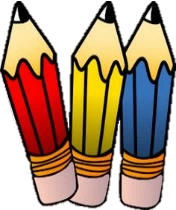 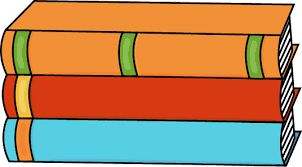 Unit 5 Reading Test Friday, April 23rd
Geometry Test: Friday, April 23rdApril 19-23, 2021Unit 5 Reading Test Friday, April 23rd
Geometry Test: Friday, April 23rdApril 19-23, 2021Unit 5 Reading Test Friday, April 23rd
Geometry Test: Friday, April 23rdText-Based
 Comprehension Review:fact and opinioncause and effectmain idea and detailsplot and themecharacter and setting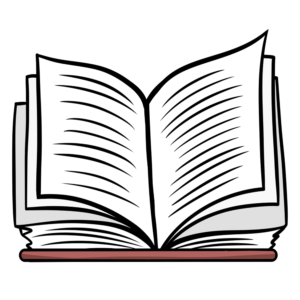 Review Vocabulary Skills:We will be reviewing Unit 5 words and skills this week
(suffixes and compound words).Grammar Review:pronouns, singular and plural pronouns, using I and me, 
different kinds of pronouns, contractionsa
Phonics Review:suffixes -ly, -ful, -er, -or, -ishprefixes un-, re-, pre-, dis-consonant patterns kn, wr, gn, mbconsonant patterns ph, gh, ck, ngvowel patterns aw, au, augh, alReview Vocabulary Skills:We will be reviewing Unit 5 words and skills this week
(suffixes and compound words).Grammar Review:pronouns, singular and plural pronouns, using I and me, 
different kinds of pronouns, contractionsa
Phonics Review:suffixes -ly, -ful, -er, -or, -ishprefixes un-, re-, pre-, dis-consonant patterns kn, wr, gn, mbconsonant patterns ph, gh, ck, ngvowel patterns aw, au, augh, alTopic 12: Geometry 
This week, we will finish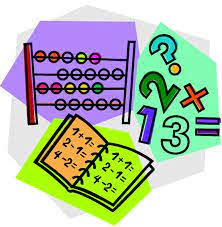 studying about shapes, angles, aand vertices. Test on Friday!Topic 12: Geometry 
This week, we will finishstudying about shapes, angles, aand vertices. Test on Friday!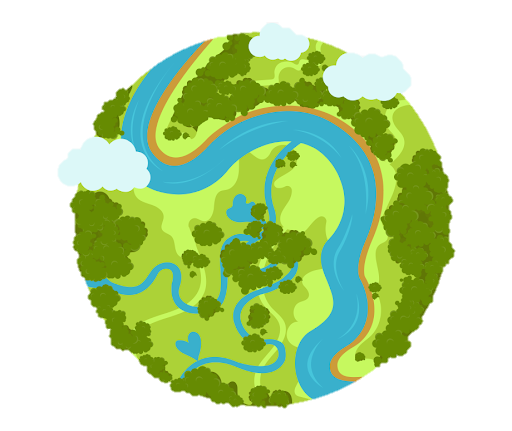         Social Studies/ScienceWe are continuing our study
about the different habitats on 
Earth that plants and animals call 
home. We can associate living 
things with their environment                                                                    by looking at their structures.Spelling Words:Spelling Words:Spelling Words:We will be reviewing past spelling words this week. No spelling test will be given!We will be reviewing past spelling words this week. No spelling test will be given!We will be reviewing past spelling words this week. No spelling test will be given!